Ге8                         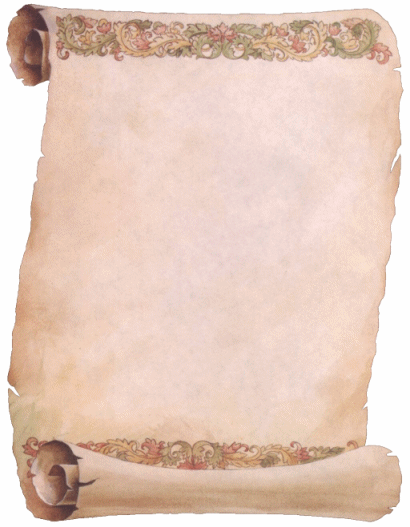  И классиков цитируем мы  снова :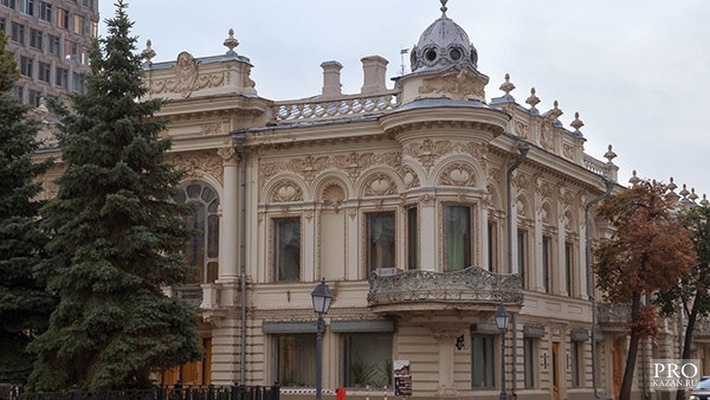 «Всего прочнее на земле – печальИ долговечней – царственное слово» -Слова Ахматовой,  смотрящей вдаль.        И в наше время непростое,      Когда взволнован весь народ      И когда рушатся устои ,      Когда на брата брат идет, Лишь книга суть не забывает,Раздоры не присущи ей .Вот эта мудрость вековаяУдержит Правду на Земле.             Великий памятник культуры,                          Ведь в правде жизненная сила,                                                                                                                                                                                                                                Объединив народы разные,                                 Она и в прозе и в стихах .                                                                                                                                                                                                    Вот в этот Год литературы                            В писаньях старых сохранилась                                                                                                                                                                         Свой  День Рожденья празднует!                      Она на разных  языках.   Эта сокровищница знаний                                                         И в этой храмовой тиши ,                                                                                                                                         Народ свой мудростью питает,                                                В тиши библиотечной                                                                                                                                   В великолепнейшем из зданий                                                      Вдыхай все мудрости , дыши                                                                                                                                     Полтора века процветает.                                                          И прикасайся к вечности .        Оставил свой весомый след,                                  Национальный книжный храм ,                                                                                                                                                                        Внес первый вклад который ,                                Мудрейшие издания ,                                                                                                                                                                     Библиофил и краевед                                              Все восхваленья эти вам .                                                                                                                         Иван Алексеевич Второв.                                       Желаем процветания!Здесь мудрости на разных языках .                                           И всем ,работающим в храме ,                                                                                                                                                                                       И переживши сто изданий ,                                                        Спешим здоровья пожелать.                                                                                                                                        Они прошли через века                                                                Вы –бриллиант в роскошной  оправе!                                                                                                                       И поселились в этом здании .                                                     И впредь во веки так держать!!!  И не придумаешь мудрей ,                                                                                                    А.Халипа                                                                                                        Слова Тукая    говорят :                                                                                                                                                                                  «Когда не станет сил в душе моей -                                                                                                                                                        Тогда я в книгу устремляю   взгляд» .                         МБУ «МЦБ» Нурлатского района РТ                                                                                                                                                                                                                                                                                                                                                                                                                                                                                                                                                                                                                                      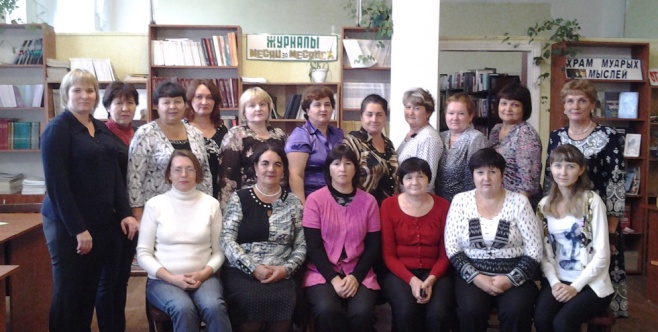 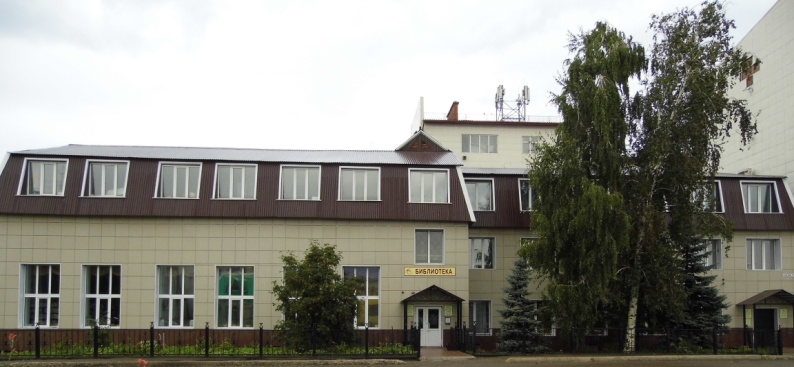 